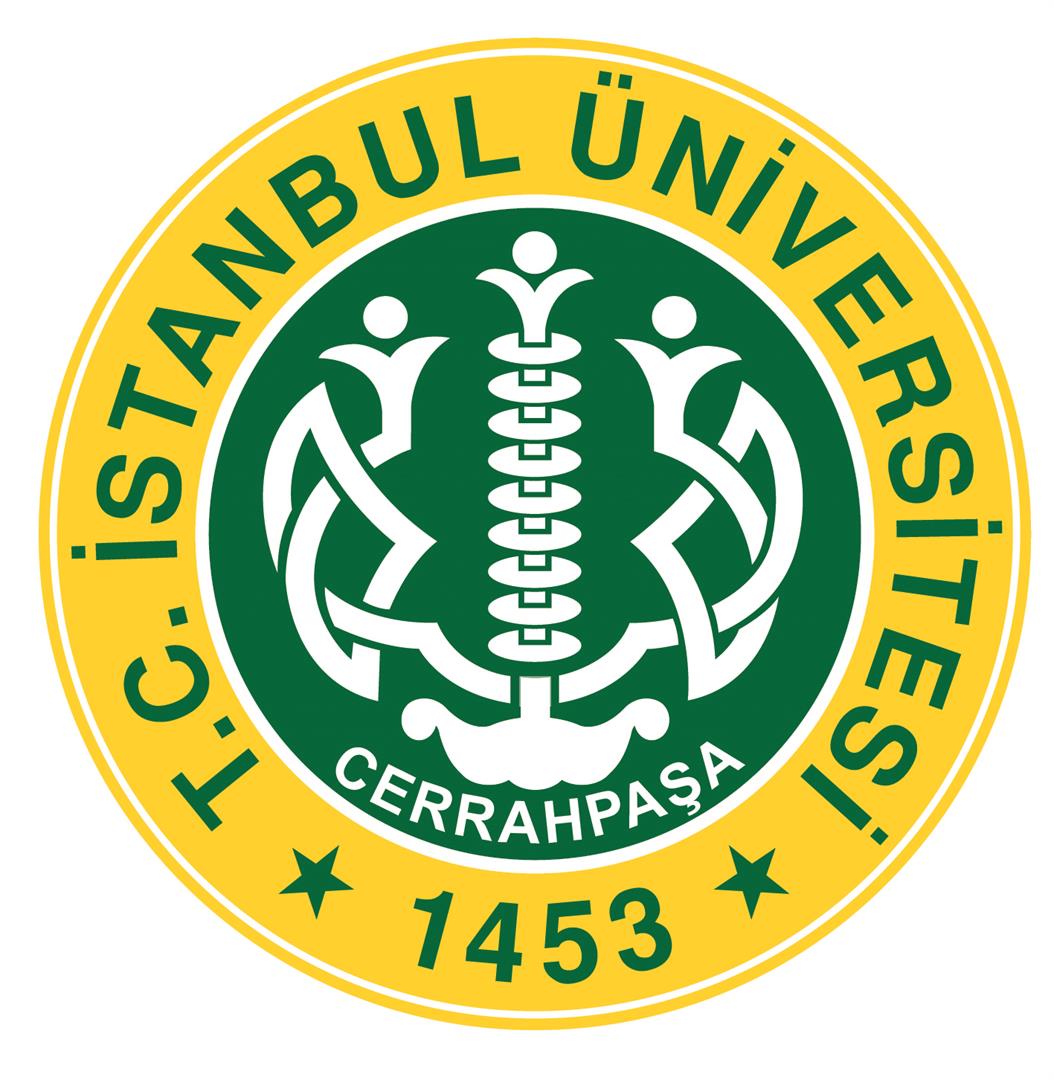 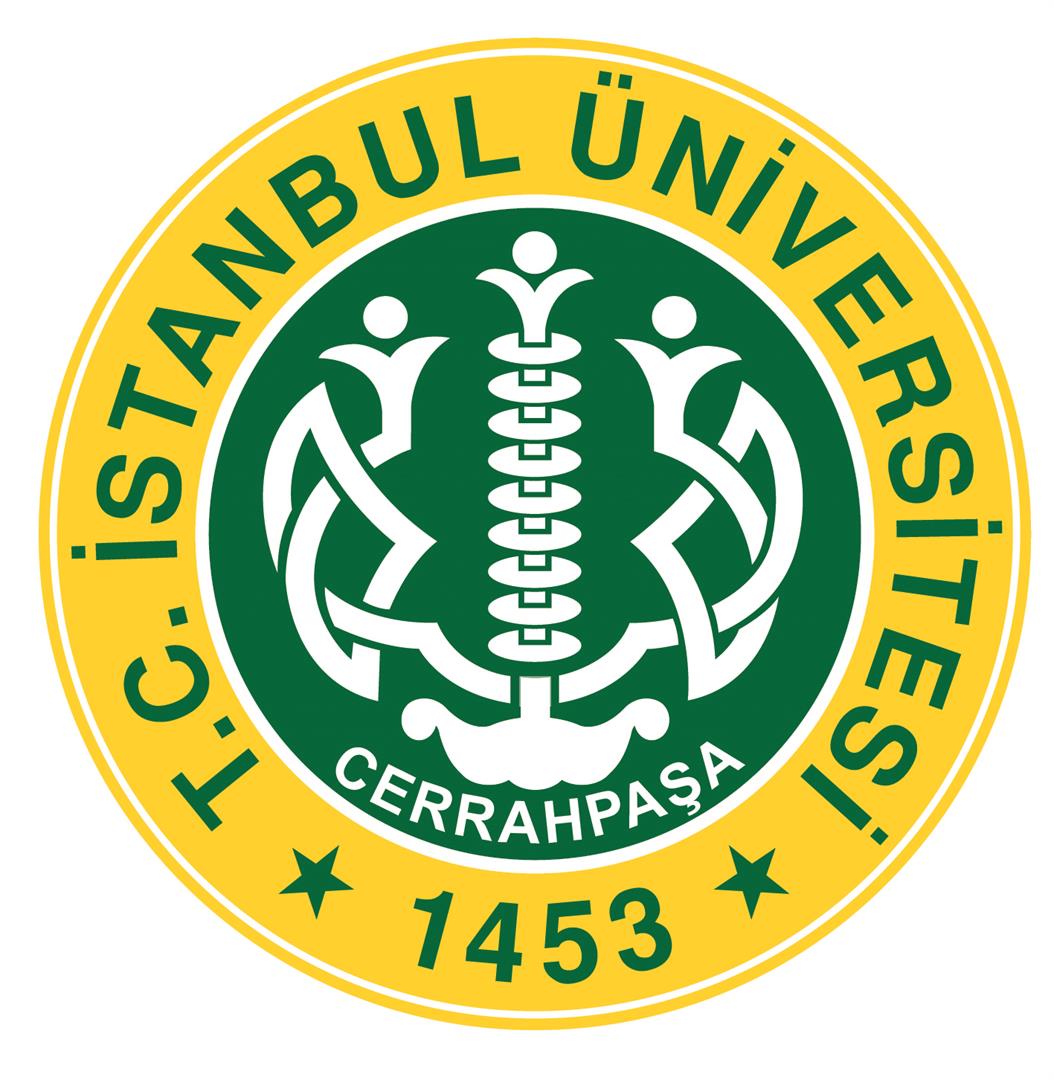 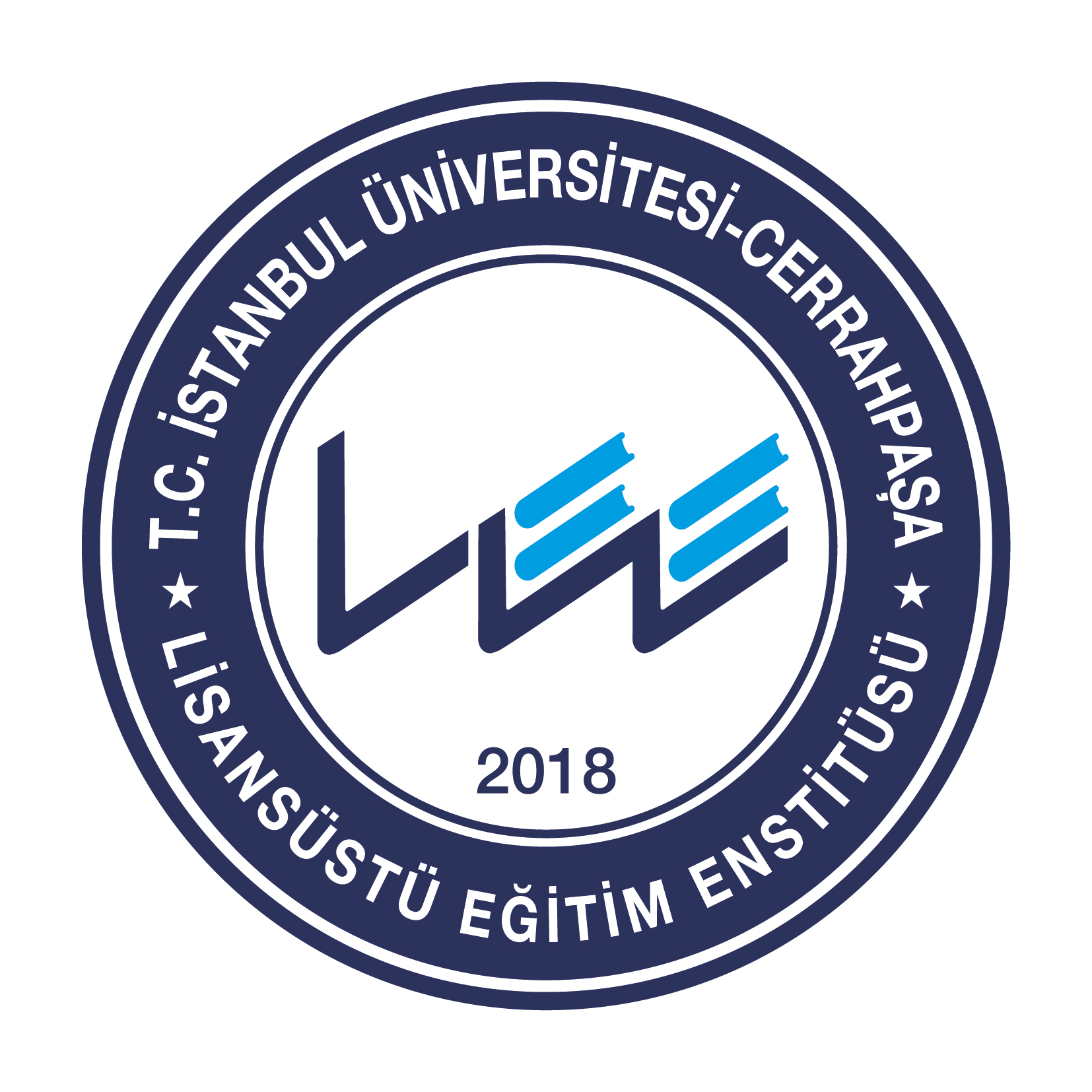 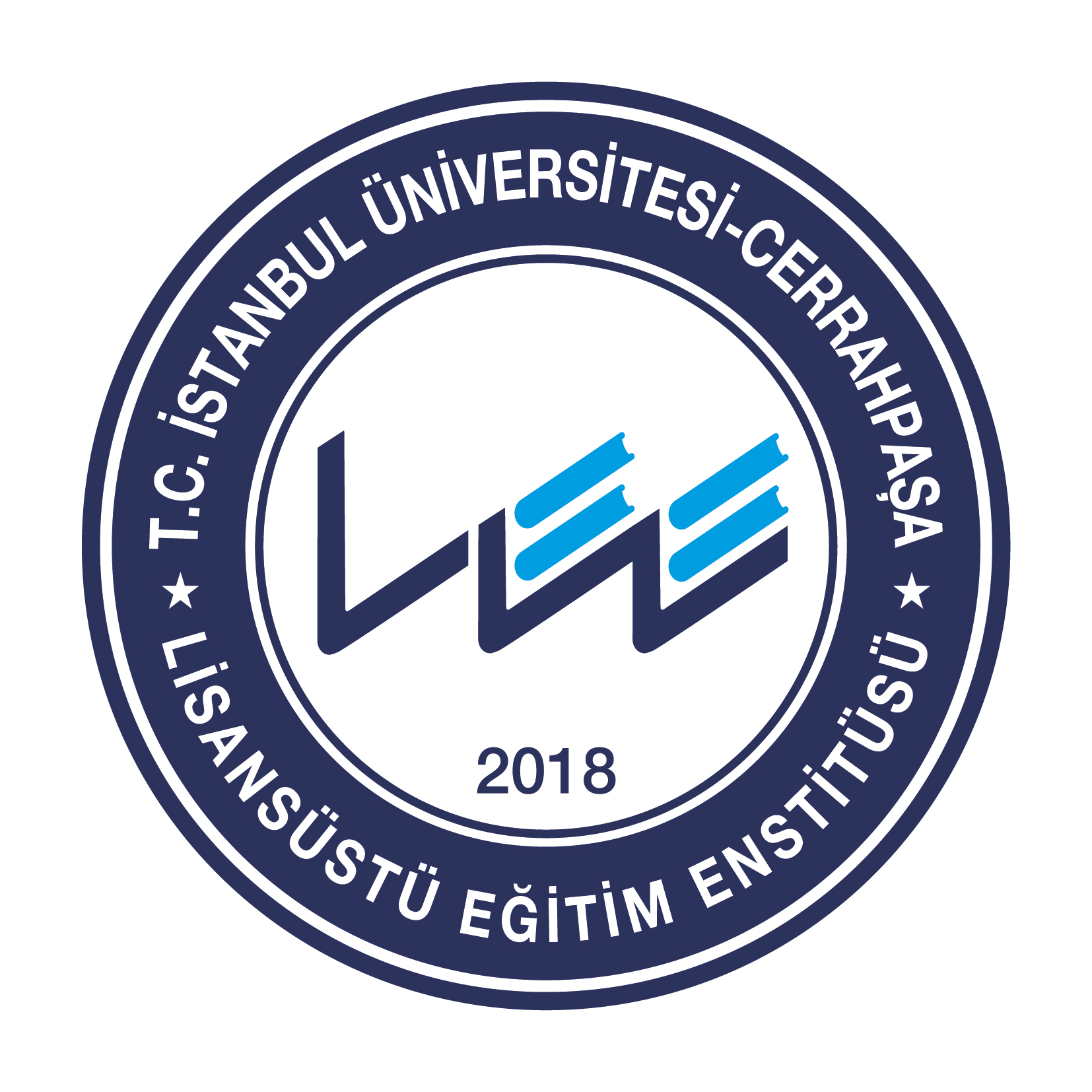 CO-SUPERVISORThis study was accepted on  as a  in ,  by the following Committee.Examining Committee MembersAs required by the 9/2 and 22/2 articles of the Graduate Education Regulation which was published in the Official Gazette on 20.04.2016, this graduate thesis is reported as in accordance with criteria determined by the Institute of Graduate Sttudies by using the plagiarism software to which Istanbul University-Cerrahpasa is a subscriber. This thesis is supported by the project numbered  of Istanbul University-Cerrahpaşa Scientific Research Projects Executive Secreteriat.This thesis is supported by the project numbered  of .FOREWORDTABLE OF CONTENTSPageFOREWORD	iTABLE OF CONTENTS	iLIST OF FIGURES	iLIST OF TABLES	iLIST OF SYMBOLS AND ABBREVIATIONS	iÖZET	iSUMMARY	i1.	INTRODUCTION	12.	MATERIALS AND METHODS	13.	RESULTS	14.	DISCUSSION	15.	CONCLUSION AND RECOMMENDATIONS	1REFERENCES	1APPENDICES	1CURRICULUM VITAE	1LIST OF FIGURESPageŞekil tablosu öğesi bulunamadı.LIST OF TABLESPageLIST OF SYMBOLS AND ABBREVIATIONSSymbol                            Explanationa                    	: Aaaa b                    	: Aaaa c                    	: Aaaa ds                    	: Aaaa es                    	: Aaaa F                    	: Aaaa Abbreviation                  ExplanationA                    	: Aaaa bk                    	: Aaaa CL                    	: Aaaa km                   	: Aaaa N                    	: Aaaa x                    	: Aaaa zy                    	: Aaaa ÖZETİstanbul Üniversitesi-CerrahpasaLisansüstü Eğitim EnstitüsüDanışman :  II. Danışman :  Özet metni-----------------,  sayfa.Anahtar kelimeler:   SUMMARYIstanbul University-CerrahpasaInstitute of Graduate StudiesSupervisor :  Co-Supervisor :  Summary text------------,  pages.Keywords:       INTRODUCTIONMATERIALS AND METHODSRESULTSDISCUSSIONCONCLUSION AND RECOMMENDATIONSREFERENCESAPPENDICESCURRICULUM VITAE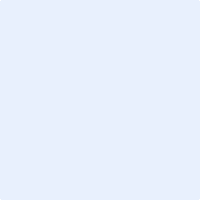   (Supervisor)İstanbul University-CerrahpaşaPersonal InformationPersonal InformationName SurnamePlace of BirthDate of BirthNationality T.C.  Other:   Phone NumberEmailWeb PageEducational InformationEducational InformationB. Sc.B. Sc.UniversityFacultyDepartmentGraduation YearM. Sc.M. Sc.UniversityInstituteDepartmentProgrammePh. D.Ph. D.UniversityIstanbul University-CerrahpasaInstituteInstitute of Graduate StudiesDepartmentProgrammePublications 